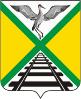 КОМИТЕТ ПО ФИНАНСАММУНИЦИПАЛЬНОГО РАЙОНА «ЗАБАЙКАЛЬСКИЙ РАЙОН»ПРИКАЗ12 декабря 2019 года							№  54-ПДОб утверждении плана проведения плановых проверок соблюдения требований Федерального закона от 05.04.2013 года № 44-ФЗ «О контрактной системе в сфере закупок товаров, работ, услуг для обеспечения государственных и муниципальных нужд» Комитетом по финансам муниципального района «Забайкальский район» 
на I полугодие 2020 года (в редакции приказа от 07.05.2020 года № 16-ПД)В соответствии с постановлением Администрации муниципального района «Забайкальский район» от 26.06.2018 года № 298 «Об утверждении в качестве уполномоченного органа на осуществление контроля в сфере закупок при осуществлении закупок для обеспечения муниципальных нужд муниципального района «Забайкальский район», об утверждении Порядка осуществления контроля в сфере закупок товаров, работ, услуг для муниципальных нужд Комитетом по финансам муниципального района «Забайкальский район», на основании пункта 7 Положения «О комитете по финансам муниципального района «Забайкальский район», приказываю:1. Утвердить прилагаемый План проведения плановых проверок соблюдения требований Федерального закона от 05.04.2013 года № 44-ФЗ «О контрактной системе в сфере закупок товаров, работ, услуг для обеспечения государственных и муниципальных нужд» Комитетом по финансам муниципального района «Забайкальский район» на I полугодие 2020 года (далее – План).2. Консультанту по контролю в сфере закупок отдела по контрольно-ревизионной работе Комитета по финансам муниципального района «Забайкальский район» Нимаевой О.Ю. обеспечить своевременное и качественное исполнение контрольных мероприятий, указанных в Плане.3. Контроль за исполнением настоящего приказа оставляю за собойПредседательКомитета по финансам							Н.Н. ЧипизубоваУТВЕРЖДЕНПриказом Комитета по финансаммуниципального района «Забайкальский район»от «12» декабря 2019 года № 54-ПД(в редакции приказа от 07.05.2020 года № 16-ПД)ПЛАНпроведения плановых проверок соблюдения требований Федерального закона от 05.04.2013 года № 44-ФЗ «О контрактной системе в сфере закупок товаров, работ, услуг для обеспечения государственных и муниципальных нужд» Комитетом по финансам муниципального района «Забайкальский район» 
на I полугодие 2020 года№ п/пНаименование, ИНН субъекта проверкиАдрес местонахождения субъекта проверкиЦель проверкиОснование проведения проверкиДата проведения проверкиФ.И.О. ответственного за проведение проверки1.2.3.4.5.6.1.СОВЕТ МУНИЦИПАЛЬНОГО РАЙОНА «ЗАБАЙКАЛЬСКИЙ РАЙОН»ИНН 7505004120Российская Федерация, 674650,Забайкальский край, Забайкальский район, пгт. Забайкальск, ул. Красноармейская, 40АСоблюдение требований Федерального закона от 05.04.2013г. № 44-ФЗ «О контрактной системе в сфере закупок товаров, работ, услуг для обеспечения государственных и муниципальных нужд»Статья 99 Федерального закона от 05.04.2013 г. № 44-ФЗ «О контрактной системе в сфере закупок товаров, работ, услуг для обеспечения государственных и муниципальных нужд»Январь2020 годаНимаева О.Ю.2.КОНТРОЛЬНО-РЕВИЗИОННАЯ КОМИССИЯ МУНИЦИПАЛЬНОГО РАЙОНА «ЗАБАЙКАЛЬСКИЙ РАЙОН» ЗАБАЙКАЛЬСКОГО КРАЯИНН 7505007603Российская Федерация, 674650,Забайкальский край, Забайкальский район, пгт. Забайкальск, ул. Железнодорожная, 7Соблюдение требований Федерального закона от 05.04.2013г. № 44-ФЗ «О контрактной системе в сфере закупок товаров, работ, услуг для обеспечения государственных и муниципальных нужд»Статья 99 Федерального закона от 05.04.2013 г. № 44-ФЗ «О контрактной системе в сфере закупок товаров, работ, услуг для обеспечения государственных и муниципальных нужд»Февраль2020 годаНимаева О.Ю.3.МУНИЦИПАЛЬНОЕ УЧРЕЖДЕНИЕ КУЛЬТУРЫ «МНОГОФУНКЦИОНАЛЬНЫЙ КУЛЬТУРНО-ДОСУГОВЫЙ ЦЕНТР» МУНИЦИПАЛЬНОГО РАЙОНА «ЗАБАЙКАЛЬСКИЙ РАЙОН» ИНН 7505008702Российская Федерация, 674658, Забайкальский край, Забайкальский район, п/ст Билитуй, переулок Степной, дом 3, помещение 1Соблюдение требований Федерального закона от 05.04.2013г. № 44-ФЗ «О контрактной системе в сфере закупок товаров, работ, услуг для обеспечения государственных и муниципальных нужд»Статья 99 Федерального закона от 05.04.2013 г. № 44-ФЗ «О контрактной системе в сфере закупок товаров, работ, услуг для обеспечения государственных и муниципальных нужд»Февраль2020 годаНимаева О.Ю.4.АДМИНИСТРАЦИЯ СЕЛЬСКОГО ПОСЕЛЕНИЯ «ЧЕРНО-ОЗЕРСКОЕ» МУНИЦИПАЛЬНОГО РАЙОНА «ЗАБАЙКАЛЬСКИЙ РАЙОН» ЗАБАЙКАЛЬСКОГО КРАЯИНН 7505004377Российская Федерация, 674657, Забайкальский край, Забайкальский район, п.ст. Харанор, ул. Новая, 22Соблюдение требований Федерального закона от 05.04.2013г. № 44-ФЗ «О контрактной системе в сфере закупок товаров, работ, услуг для обеспечения государственных и муниципальных нужд»Статья 99 Федерального закона от 05.04.2013 г. № 44-ФЗ «О контрактной системе в сфере закупок товаров, работ, услуг для обеспечения государственных и муниципальных нужд»Март2020 годаНимаева О.Ю.5.МУНИЦИПАЛЬНОЕ БЮДЖЕТНОЕ УЧРЕЖДЕНИЕ КУЛЬТУРЫ ИНФОРМАЦИОННО-БИБЛИОТЕЧНОГО ДОСУГОВОГО ЦЕНТРА «РАДУГА»ИНН 7505005941Российская Федерация, 674657, Забайкальский край, Забайкальский район, п.ст. Харанор, ул. Нагорная, 1Соблюдение требований Федерального закона от 05.04.2013г. № 44-ФЗ «О контрактной системе в сфере закупок товаров, работ, услуг для обеспечения государственных и муниципальных нужд»Статья 99 Федерального закона от 05.04.2013 г. № 44-ФЗ «О контрактной системе в сфере закупок товаров, работ, услуг для обеспечения государственных и муниципальных нужд»Март2020 годаНимаева О.Ю.6.АДМИНИСТРАЦИЯ СЕЛЬСКОГО ПОСЕЛЕНИЯ «СТЕПНОЕ» МУНИЦИПАЛЬНОГО РАЙОНА «ЗАБАЙКАЛЬСКИЙ РАЙОН» ЗАБАЙКАЛЬСКОГО КРАЯИНН 7505004352Российская Федерация, 674668, Забайкальский край, Забайкальский район, с. Степной,ул. Новая, 22Соблюдение требований Федерального закона от 05.04.2013г. № 44-ФЗ «О контрактной системе в сфере закупок товаров, работ, услуг для обеспечения государственных и муниципальных нужд»Статья 99 Федерального закона от 05.04.2013 г. № 44-ФЗ «О контрактной системе в сфере закупок товаров, работ, услуг для обеспечения государственных и муниципальных нужд»Апрель2020 годаНимаева О.Ю.7.МУНИЦИПАЛЬНОЕ УЧРЕЖДЕНИЕ КУЛЬТУРЫ ИНФОРМАЦИОННО-БИБЛИОТЕЧНЫЙДОСУГОВЫЙ ЦЕНТР «ФОРТУНА»ИНН 7505005966Российская Федерация, 674668, Забайкальский край, Забайкальский район, с. Степной,ул. Новая, 17Соблюдение требований Федерального закона от 05.04.2013г. № 44-ФЗ «О контрактной системе в сфере закупок товаров, работ, услуг для обеспечения государственных и муниципальных нужд»Статья 99 Федерального закона от 05.04.2013 г. № 44-ФЗ «О контрактной системе в сфере закупок товаров, работ, услуг для обеспечения государственных и муниципальных нужд»Апрель2020 годаНимаева О.Ю.